From: Cpl R Moore REME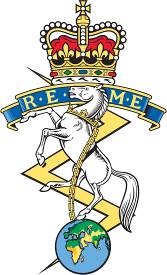  									ATDUWCSP Trials Team									Bovington Camp									Dorset									BH20 6LT									Telephone: 01929 403804 / 94374 3804									Mobile: 07398217215									Email: ryan.moore444@mod.gov.ukRGA/Development/2021/AISee Distribution												13 May 21THE 2021 REME GOLF ASSOCIATION DEVELOPMENT DAY – 24 JUN 21 ADMINISTRATION INSTRUCTIONIntroduction1.	The REME Golf Association (RGA) will be running a training day at Chippenham Golf Club (SN15 5LT) on 24 Jun 21. The camp will comprise of 12 players, taking part in group led golf tuition (2hours) and 2 competitive golf matches. This instruction gives guidance to individuals and their respective CoC, where applicable, of the procedures to follow for successfully participation in this training day.AimThe aim of the training day is to train and develop current team members and bring through new players. This is in preparation for the season ahead, utilising some of the best training facilities available. The day will create a competitive culture for the aspiring golfers to strive towards. With so many junior ranks that are now RGA members, this will hopefully be retention positive. There are 4 main aims for this event:To aid with the selection and development of Corps golfers attending the Army Inter Corps Championships at Saunton GC in July 21.To develop ‘esprit de corps’ amongst REME golfers and identify future Corps Captains.To develop new REME golfers who have been identified as having the potential to represent the Corps but have never attended the Inter Corps Championship.To play competitive golf IOT aid the Captain in his selection of the REME team for the Army Inter Corps Championships 21.Format. Training will take place as per the MEL at Annex B.COVID-19. All participants should ensure they follow the current Direction & Guidance in accordance with the Force Health Protection Instruction, ASCB and Government advice at all times; this includes receiving the Force Health Protection Brief and the AGA Practical Guide. Participants should stay with their playing group and should not congregate in any more than groups of 6 in and around the club facilities. Details of the specific COVID measures in place at Chippenham GC can be found enclosed to this AI and there may be alterations to the normal procedures whilst out on the course. Players should ensure they familiarise themselves with the current course rules before commencing play. CO/Line Manager Authority. Prior to completing your entry into this event, you are to ensure that this AI is brought to the attention of your Commanding Officer (CO) or Line Manager for approval. Self-Declaration. All participants must complete the information HERE, as per the AGA direction. Failure to complete this form, will result in players being unable to participate. All Players are to familiarise themselves with the AGA Practice Guide to Golf in the COVID environment. If any participants start to experience any COVID-19 Symptoms during or after the round, they are to inform the event organiser ASAP.Execution4.	Composition of Camp Party. Those selected to attend the Camp can be found at Annex A.5.	MEL. An overview of the main events of the Camp is at Annex B.6.	Reporting. The tour party will assemble at Chippenham Golf Club 24 Jun 21 at 0730hrs.Service Support7.	Transport. All participating players are expected to utilise their unit transport for the duration of the camp. Note the COVID travelling rules are to be followed in accordance with DIN-19. All participants are to follow the current D&G on vehicle sharing, noting that there is to be no car sharing in privately owned vehicles.8.	Accommodation. Accommodation has been booked for those requiring it due to travel times. All accommodation will be at DSEME MOD Lyneham (SN15 4XX). JNCOs can get their keys from the guardroom on arrival.  Individuals are to follow the COVID guidelines associated with the venue and wear mask at all time when indoors accept when eating and drinking.9.	Funds/Finance. The cost of the day is a.	Personal Contributions. A personal contribution will be £50 which must be paid on arrival. Should any player have a difficulty with payment, they are to contact the undersigned immediately. A full financial breakdown can be found at Annex C.		(1)	Additional Funding. There is no requirement for any additional Corps funds.	b.	Feeding. Feeding will be at individual expense.c.	Personal Funds. All participating players are advised to ensure they have enough spending money for the duration of the camp.10.	Dress/Equipment. A suggested kit list is included at Annex D. The highest standard of dress is to be maintained throughout this event, both on the course and during leisure time.Travel. Dress for travel will be smart casual.b.	Leisure. Collar and tie will not be required for this event. Social occasions will require (max) chinos/polo shirt and will be social distanced.c.	Golf. In order to ensure that all players are smartly turned, the following clothing and equipment should be brought by all players.		(1)	RGA Golf T-Shirt (For match only)(2)	Appropriate clean golf shoes(3)	Cap (players choice)(4)	Golf trousers/Tailored shorts and white socks11.	Insurance.a.	Duty Status. All serving personnel will be classified as ‘on duty’ status for the development camp. b.	Golf Insurance. Golf Insurance is the responsibility of all players.Command and Signal13.	Contact Details. All members attending can be found at Annex A and any amendments to your details are to be reported without delay to the Camp OIC.14.	Tour Control. The key areas of responsibility for the camp or an emergency are as follows:15.	Questions. POC for all queries regarding this camp are to be sent to the undersigned.Conclusion16.	Please read this document through carefully and meet all the deadlines. If for any reason you are unable to attend, please let WO1 Erv Brown or Capt Clarke know as soon as possible.Summary18.	This camp is a fantastic opportunity for members of the REME Inter Corps Team selectors to develop and engage in competition in an environment which will not have been experienced by many of the participants, placing individuals under the mental stresses they will experience when competing in the coming months. It also provides a perfect environment for bonding among the younger and older generations of the REME and promotes inclusion.[Original Signed]Ryan MooreCplREME Low Handicap Assistant Development MemberREME Development CampAnnexes:A.	NOMINAL ROLLB.	CAMP MELC.	FINANCIAL BREAKDOWND	SUGGESTED KIT LISTDistribution:All CO/LMs of Selected Players*All Selected Players*Copy To:Chairman, Army Golf Association*Secretary, Army Golf Association*Chairman, REME Golf Association* Secretary, REME Golf Association* Treasurer, REME Golf Association*Annex A toRGA/Development/2021/AIDated 11 May 21RGA DEVELOPMENT CAMP 21 - NOMINAL ROLLAnnex B toRGA/Development/2021/AIDated 11 May 21INTER CORPS TEAM DEVELOPMENT CAMP 21 – MELAnnex C toRGA/Development/2021/AIDated 11 May 21INTER CORPS DEVELOPMENT CAMP 21 – FINANCIAL BREAKDOWN Annex D toRGA/Development/2021/AIDated 11 May 21INTER CORPS DEVELOPMENT CAMP 21 - RECOMMENDED KIT LIST 1.	The list below is a suggested kit list and is not exhaustive. Players are encouraged to bring enough equipment and clothing, to sustain themselves for a two-day training period.Carried within golf club travel bag:Golf Clubs, Golf Shoes, balls, and accessories.Golf Clothes – as per para 11cSummer Clothes1 x TowelWashing and shaving kitSmall ruck Sack.SunglassesTraining ShoesA lightweight golf jacketAppointmentNameContact DetailsOIC CampWO1 (ASM) Ervin BrownCiv: 01249 894032Mil: 95481 4032Mob: 07851 117600SerNumberRankNameForenameHandicap125091447CaptClarkeTom4225051207WO1GardnerPaul4.73WO2BellColin2.8425067244WO2CanningSteve6525156291WO2 Parkinson Anthony6.3625210600Sgt MacInnesJosh3.67Cpl PadgettKeith6.8825176057CplBurrowsLiam+1.6930354296CfnSangheraTom+1.71025123792CplMooreRyan3.911CfnNickHannah+21225226161SgtDarrenPhoenix-Jones3.813Corps CaptWO1BrownErv10.414Corps SecCaptWrayCarl8SerDayTimeLocationActivityLeadRemarks(a)(b)(c) (d)(e) (f)(g)1Thu 24 Jun 210800-1100ChippenhamGolf ClubGolf coachingPGA ProSplit into two groups and swap over after 1hr.

Group 1 - putting drills, video analysis, competitive performance drills and games

Group 2 - chipping, pitching and bunkers drills, video analysis, competitive performance games and drills2Thu 24 Jun 211300-1700ChippenhamGolf ClubPlay golfASM Erv Brown10-45-11.55 tee booked scratch match play between REME Squad (stableford)3Thu 24 Jun 211800-1830ClubhouseReflection/FeedbackASM Erv BrownAll to remain until washup has finished and plans discussed to move forwardMoney InAmount (£)Personal Contribution£50 per person x 10£500TOTAL (A)£500Money OutAmount (£)Green Fees x10£300Tuition Fees (X2 Group sessions)£200TOTAL (B)£500